от 27 августа 2021 года									           № 953О внесении изменений в постановление администрации городского округа город Шахунья Нижегородской области от 25.08.2021 № 932 «О проведении аукциона открытого по составу участников и форме подачи предложений по цене на право заключения договора аренды имущества, находящегося в муниципальной собственности городского округа город Шахунья Нижегородской области»  Руководствуясь Федеральным законом от 26.07.2006 № 135-ФЗ «О защите конкуренции», Федеральным законом от 24.07.2007 года № 209-ФЗ «О развитии среднего и малого предпринимательства в Российской Федерации», администрация городского округа город Шахунья Нижегородской области п о с т а н о в л я е т:1. Внести изменения в прилагаемую к постановлению администрации городского округа город Шахунья Нижегородской области от 25.08.2021 № 932 «О проведении аукциона открытого по составу участников и форме подачи предложений по цене на право заключения договора аренды имущества, находящегося в муниципальной собственности городского округа город Шахунья Нижегородской области» аукционную документацию для проведения аукциона, открытого по составу участников и форме подачи предложений по цене на право заключения договора аренды имущества, находящегося в муниципальной собственности городского округа город Шахунья, изложив:1.1. Пункт 4.3 в следующей редакции: «4.3. Дата и время проведения аукциона:Аукцион назначен на 1 октября 2021 года в 11 час. 00 мин.».1.2. Пункт 8.2 в следующей редакции: «8.2. Аукцион проводится Организатором торгов в присутствии членов Единой комиссией по проведению конкурсов и аукционов 1 октября 2021 года в 11 час. 00 мин. по адресу: Нижегородская область, г. Шахунья, пл. Советская, д.1, зал заседаний администрации городского округа город Шахунья Нижегородской области».1.3. Приложение № 1 к аукционной документации в следующей редакции:                                                             «Приложение № 1 к аукционной документацииЗаявкана участие в аукционе № _____на право заключения договора аренды имущества, находящегося в муниципальной собственности городского округа город Шахунья Нижегородской области(Лоту № ____)г. Шахунья 							            «_____» ___________202_г.____________________________________________________________________________ (для юридического лица: наименование, почтовый адрес, для индивидуальных предпринимателей, физических лиц: ФИО, адрес места жительства,)в лице _______________________________________________________________________,(для юридических лиц: должность, ФИО) действующего на основании ___________________________________________,  (наименование документа: для юридического лица - Устав, Положение и т.д., для индивидуальных предпринимателей, физических лиц - паспортные данные) далее именуемый «Заявитель» принимает решение об участии в аукционе открытом по составу участников и форме подачи предложений по цене на право заключения договоров аренды имущества, находящегося в муниципальной собственности городского округа город Шахунья (Лот № ___) расположенного по адресу:____________________________________________________________________________(указывается в соответствии с описанием предмета аукциона – номер лота, адрес)проводимом «_1_» октября 2021 года Управлением экономики, прогнозирования, инвестиционной политики и муниципального имущества городского округа город Шахунья Нижегородской области.Настоящей заявкой «Заявитель» подтверждает, что в отношении ____________________________________________________________________:(наименование заявителя)- не проводится процедура банкротства; - не введено конкурсное управление;- не проводится ликвидация;- отсутствует задолженность по начисленным налогам, сборам и иным обязательным платежам в бюджеты любого уровня или государственные внебюджетные фонды за прошедший календарный год;- не приостановлена деятельность в порядке, предусмотренном Кодексом РФ об административных правонарушениях Заявитель обязуется:            - соблюдать условия аукциона, содержащиеся в аукционной документации, утвержденной постановлением администрации городского округа город Шахунья Нижегородской области от ______________ года № ______.- в случае, если наша организация (предприниматель) будет признана победителем аукциона, в установленный срок с момента проведения аукциона заключить с Организатором аукциона договор аренды указанного имущества.3. В соответствии с аукционной документацией задаток в сумме ___________________________________________________________________________                                        (сумма указывается числом и прописью)за участие в аукционе возвращается на счет _____________________________________                                                                                          (наименование заявителя)в безналичной форме по следующим реквизитам:р/с_________________________________________________________________________в__________________________________________________________________________                                                               (наименование банка) к/с _________________________________________________________________________БИК________________________________________________________________________КПП ______________________________________________________________________ИНН ______________________________________________________________________4. Настоящей заявкой подтверждаю также, что я, нижеподписавшийся ________________________________________________________________(ФИО), в соответствии с требованиями статьи 9 Федерального закона от 27.07.2006 г. № 152-ФЗ   «О персональных данных» согласен на обработку Управлением экономики, прогнозирования, инвестиционной политики и муниципального имущества и земельных ресурсов городского круга город Шахунья Нижегородской области моих персональных данных в целях осуществления действий, в том числе направленных на информационное обеспечение, предусмотренных Приказом № 67 от 10.02.2010 года «О порядке проведения конкурсов или аукционов на право заключения договоров аренды, договоров безвозмездного пользования, договоров доверительного управления имуществом, иных договоров, предусматривающих переход прав владения и (или) пользования в отношении государственного или муниципального имущества, и перечне видов имущества, в отношении которого заключение указанных договоров может осуществляться путем проведения торгов в форме конкурса», в связи оформлением в аренду муниципального имущества. При этом под персональными данными подразумевается любая информация, имеющая ко мне отношение как к субъекту персональных данных, в том числе фамилия, имя, отчество, номер основного документа, удостоверяющего личность, сведения о дате выдачи указанного  документа и выдавшем его органе, реквизиты доверенности, дата и место рождения, адрес проживания, семейный статус, иная информация. Я уведомлен, что под обработкой персональных данных подразумевается сбор, систематизация, накопление, хранение, обновление, использование, обезличивание, блокирование, уничтожение, внесение в электронную базу данных, включая списки (реестры), отчетные формы, размещение на сайте www.torgi.gov.ru.;  www. shahadm.ru и любые другие действия с персональными данными, необходимые для реализации Управлением экономики, прогнозирования, инвестиционной политики и муниципального городского округа город Шахунья Нижегородской области и соблюдения норм законодательства. Настоящее согласие бессрочно.5. С условиями аукциона, извещением, проектом договора купли-продажи   ознакомлен(а).	6. К заявке на участие в аукционе «Заявитель» прилагает документы в соответствии с требованиями аукционной документации:________________________________________________________________________________________________________________________________________________________                                               (описать перечень предоставляемых документов)Адрес местонахождения: ______________________________________________________Адрес электронной почты (если имеется) _______________________________________Контактный телефон: _________________________________________________________Руководитель (должность) __________________________ /                                     /					(подпись)				(ФИО) М.П. 		 2. Начальнику общего отдела администрации городского округа город Шахунья Нижегородской области опубликовать настоящее постановление на сайте администрации городского округа город Шахунья Нижегородской области.Глава местного самоуправлениягородского округа город Шахунья						          Р.В.Кошелев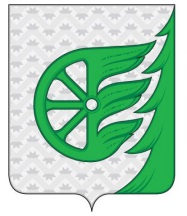 Администрация городского округа город ШахуньяНижегородской областиП О С Т А Н О В Л Е Н И ЕЗаявка принята «___» ____________2021г. В ____ часов_____ минутЗарегистрирована за № _________секретарь комиссии: ____________»